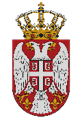 ITALY – SERBIA BUSINESS LINKS – LOCAL INFRASTRUCTUREMartedì 5 Luglio 2016Camera di Commercio e dell'Industria della SerbiaVia Resavska 13-15, BelgradoScheda di adesione e registrazione all’eventoAl fine di partecipare alla conferenza si prega di compilare la seguente scheda di adesione in ogni sua parte ed inviarla all’indirizzo email:  office@confindustriaserbia.rs entro il 17 giugno 2016RIFERIMENTI AZIENDALI	RIFERIMENTI AZIENDALI	Ragione sociale:Sede:P.Iva:Telefono:E-mail:WEB:PARTECIPANTI	PARTECIPANTI	Partecipante 1Nome e Cognome:Posizione:Telefono:Cellulare:E-mailPartecipante 2Nome e Cognome:Posizione:Telefono:Cellulare:E-mailQuota di partecipazione - Termini di pagamentoQuota di partecipazione - Termini di pagamentoQuota di partecipazione- 75,00 eur a persona per i soci di Confindustria Serbia- 150,00 eur a persona per aziende ed istituzioni non associatePRENOTAZIONE ALBERGOQualora abbiate bisogno di una sistemazione alberghiera, si prega di contattare l'ufficio di Confindustria Serbia